Quality Services in a Time of EmergencyOctober 22, 2020 10:00 am – 4:00 p.m. 1 Day Virtual Workshop bySupported Life InstituteEmpowering All People with Developmental DisabilitiesTo be Fully Included in the Communitywww.supportedlife.org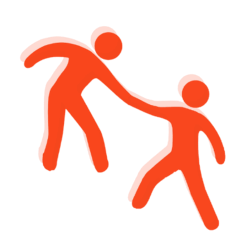 Email Links for Follow-Up Questions for SpeakersPlusAdditional Resources from Keynote & Session Speakers:Keynote 1 - Nancy Bargmann, Director, CA Dept. of Developmental Services“Message from Nancy Bargmann”DDSC19@dds.ca.govResources:  www.dds.ca.govKeynote 2  -Tony Anderson, Exec. Dir. Valley Mountain Regional Center“Why We Are Still Thriving During a Global Pandemic”tanderson@vmrc.netResources:  Song Troubadour - Peter Leidy – “Uplifting Song Selections for a difficult time”peterleidy@yahoo.com Resources and CDs:  www.peterleidy.comBonus Song - Video:https://www.youtube.com/watch?v=uHywBNchfZkSession 1 - “Staying Connected: Meaningful Connections During the Time of COVID-19”-Anne Silcher for Mains’l, Sarah May, SCDD North State, Laura Larson, SCDD North Coast, AKSilcher@MAINSL.com Resources:  www.mainsl.comSession 2 - “Supporting People: Amidst Shifting Routines & Increased Isolation”-Jacquie Dillard-Foss, STEP - Strategies to Empower Peoplejacquied@stepagency.comResources:  www.stepagency.comSession 3 - “Reinventing, Reimagining, Redesigning Services in a COVID World”-California APSE Board of DirectorsCaAPSE@apse.orgResources:  www.apse.orghttps://www.vmrc.net/sac6/https://www.vmrc.net/mental-health-wellness-tips-for-quarantine/https://www.vmrc.net/mental-health-wellness-tips-for-quarantine-spanish/https://www.forbes.com/sites/tracybrower/2020/04/28/how-to-thrive-during-the-pandemic-10-strategies-for-resilience-based-on-brain-science/#6a5d01835cd7